Примерный дизайн-проект дворовой территории, образованной многоквартирными домами 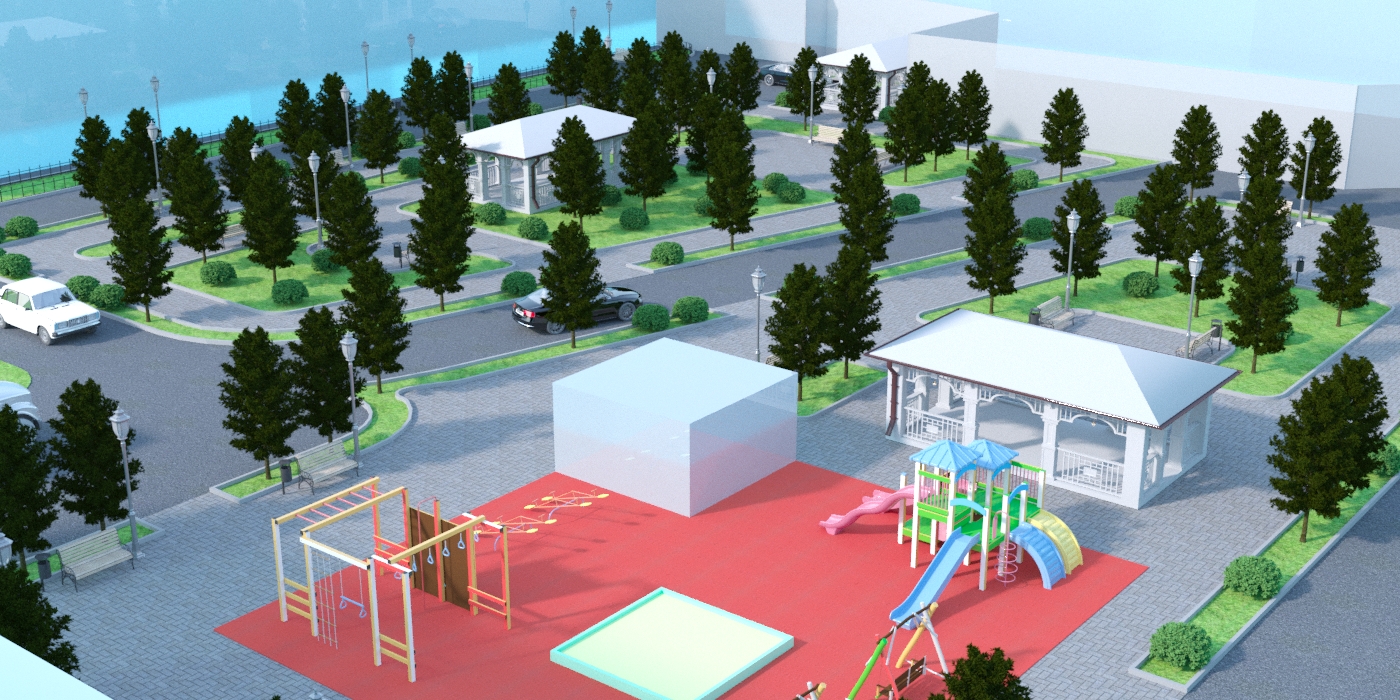 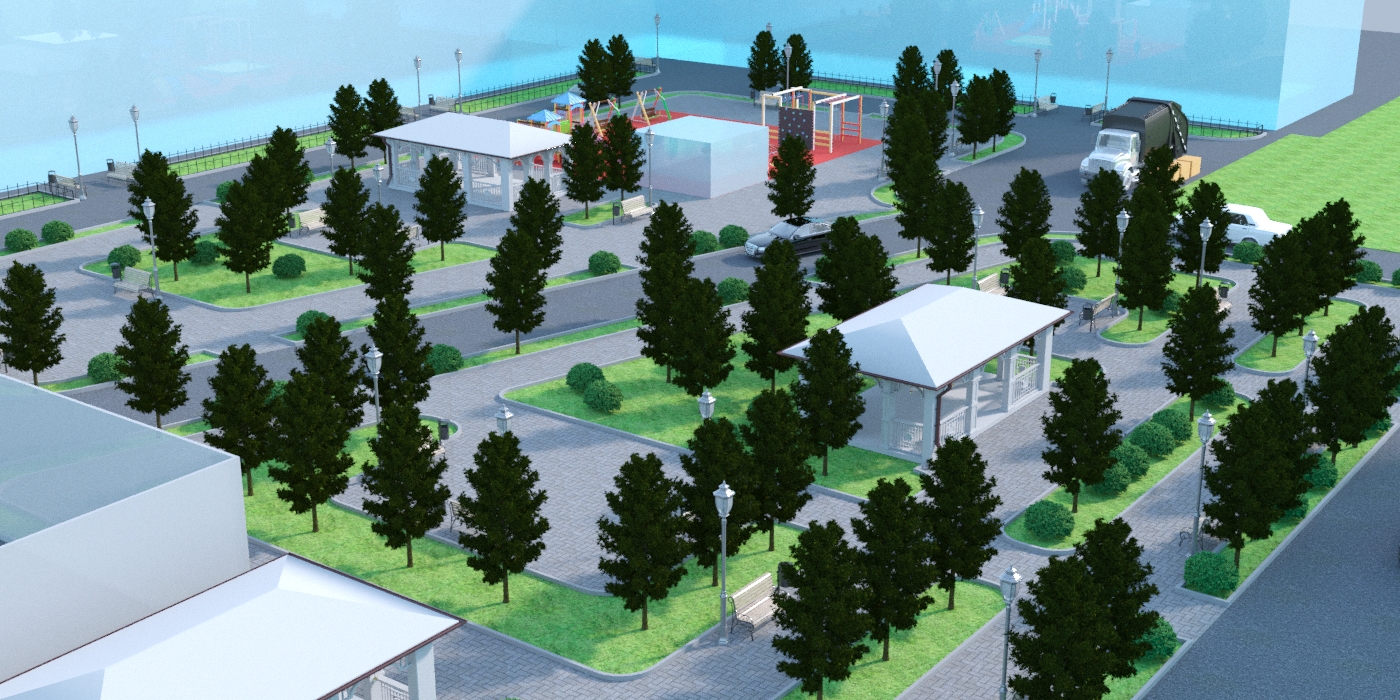 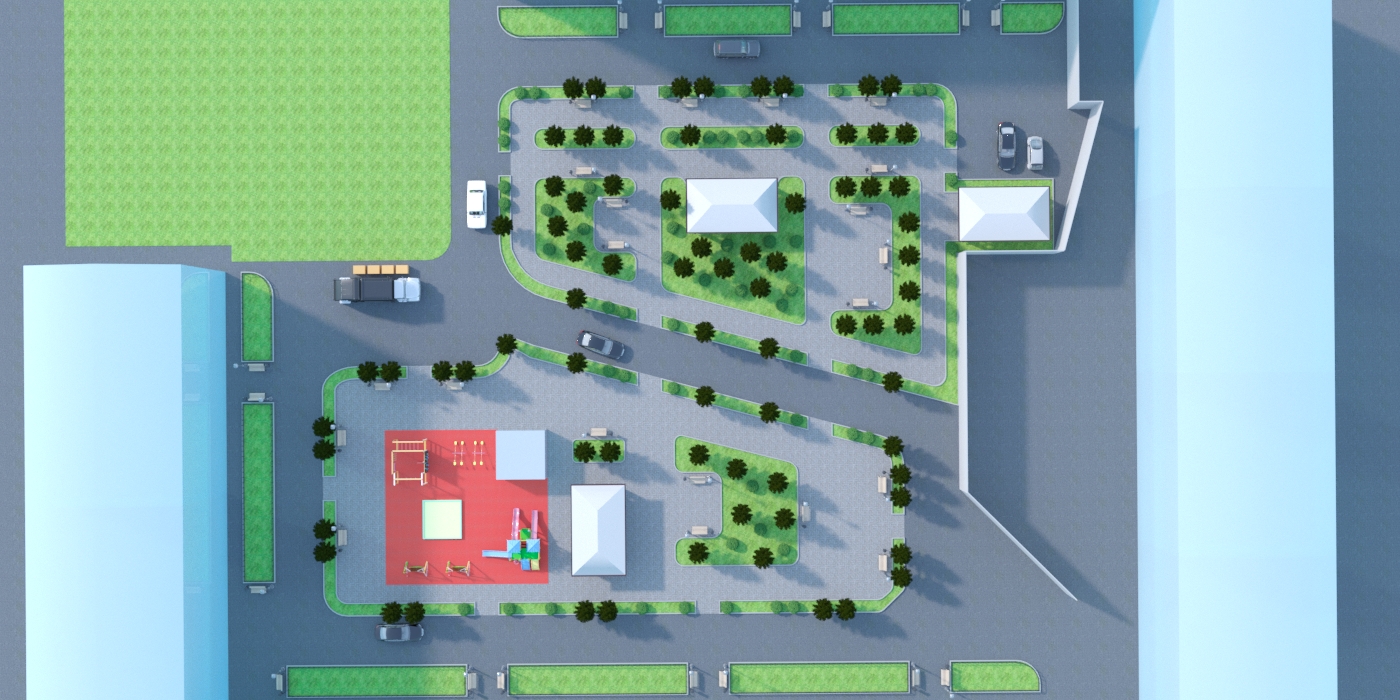 